				Белгородский район, п. Дубовое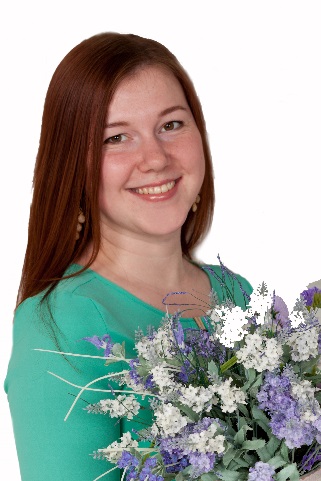   				Татьяна Андреевна Еремеенко  участник				2019 год Преподаваемые предметы: математика, физикаучитель математики и физики Если не я, то, кто?Дата рождения: 12.04.1993Место работы: Муниципальное общеобразовательное учреждение «Дубовская  средняя общеобразовательная школа Белгородского района Белгородской области с углублённым изучением отдельных предметов» Педагогический стаж: 3 годаОбразование: НИУ «БелГУ», 2016 год, 2019 годУченая степень: -Почетные звания и награды: -Хобби: фото и видео творчествоПедагогическое кредо: Коль учительства выбрана в жизни стезя, Коль себя без детей ты не мыслишь,Взять отгул или отпуск для сердца нельзя,Из любви на минутку не выйдешь. Никакой передышки, учить так учить,А учить – это вечно учиться.Быть учителем школы, ну что ж, значит быть,Чтобы в детях своих воплотиться.  Сценические таланты: -Спортивные увлечения: волейболПочему нравится работать в школе: Некогда скучать, необходимо быть всегда активным, образованным, современным Профессиональные и личностные ценности: Ответственность, пунктуальность,       коммуникативность, честностьМатериалы заочного тура: Ссылка на интернет-ресурс: https://eremeenkovat.wixsite.com/mysite